Негосударственное образовательное учреждение среднего профессионального образованияФИНАНСОВО-ЭКОНОМИЧЕСКИЙ КОЛЛЕДЖМЕТОДИЧЕСКИЕ РЕКОМЕНДАЦИИпо ПРОИЗВОДСТВЕННОЙ практикеПРОФЕССИОНАЛЬНЫЙ МОДУЛЬПродажи гостиничного продуктаСпециальность: 43.02.11 «Гостиничный сервис»Пермь 2015Составитель: Закарая М.М.Утверждено на заседании ЦК «Гостиничный сервис и туризм».Протокол № 1от 27.08.2015 г.	Производственная практика по профессиональному модулю «Продажи гостиничного продукта»: метод. реком. по практике для студентов специальности 43.02.11 «Гостиничный сервис» / сост. Закарая М.М. – Пермь: НОУ СПО «Финансово-экономический колледж», 2015 . − 20 с.Методические рекомендации составлены в соответствии с рабочей программой производственной практики для студентов очной и заочной формы обучения специальности 43.02.11   «Гостиничный сервис»© Закарая М.М., 2015© НОУ СПО «Финансово-экономический колледж», 2015ПОЯСНИТЕЛЬНАЯ ЗАПИСКАУважаемые студенты!Вы приступаете к освоению методических рекомендаций  по производственной практике по профессиональному модулю «Продажи гостиничного продукта», который является частью основной профессиональной образовательной программы в соответствии с ФГОС по специальности СПО 43.02.11 «Гостиничный сервис». Производственная практика по специальности способствует  формированию умений, приобретению первоначального практического опыта по специальности.В результате освоения производственной практики обучающийся должен иметь практический опыт:  изучения и анализа потребностей потребителей гостиничного продукта; подбора соответствующего  гостиничного продукта;                 разработки практических рекомендаций по формированию спроса и стимулированию сбыта гостиничного   продукта для различных целевых сегментов;                              выявления конкурентоспособности гостиничного продукта и организации;   участия в разработке комплекса маркетинга.                             В результате освоения производственной практики обучающийся должен  уметь:выявлять, анализировать и формировать спрос на гостиничные услуги;    проводить сегментацию рынка;          разрабатывать гостиничный продукт в соответствии с запросами потребителей;определять его характеристики и оптимальную номенклатуру услуг;        оценивать эффективность сбытовой  политики;                               выбирать средства распространения рекламы и определять их эффективность;              формулировать содержание рекламных   материалов;                           собирать и анализировать информацию о ценах;                                      В результате освоения производственной практики обучающийся должен  знать:  состояние и перспективы развития  рынка гостиничных услуг;                гостиничный продукт: характерные особенности, методы формирования;       особенности жизненного цикла гостиничного продукта: этапы;    маркетинговые мероприятия;               потребности, удовлетворяемые гостиничным продуктом;                  методы изучения и анализа предпочтений потребителя;              потребителей гостиничного продукта, особенности их поведения;             последовательность маркетинговых  мероприятий при освоении сегмента  рынка и позиционировании гостиничного   продукта;                                формирование и управление номенклатурой услуг в гостинице;     особенности продаж номерного фонда и  дополнительных услуг гостиницы;         специфику ценовой политики гостиницы, факторы, влияющие на ее формирование,   систему скидок и надбавок;              специфику рекламы услуг гостиниц и гостиничного продукта.                                                                                                                                                                                                                Производственная практика проводится после изучения теоретического курса профессионального модуля «Продажи гостиничного продукта». Продолжительность практики составляет – 108 часов или 3 недели.В ходе прохождения практики студент должен выполнить в полном объеме все представленные задания. В установленный срок, согласно расписанию, сдать отчет (выполненные задания и необходимые документы по практике) руководителю практики от колледжа.ТЕМАТИЧЕСКИЙ ПЛАН ПРАКТИКИОРГАНИЗАЦИЯ И РУКОВОДСТВО ПРОИЗВОДСТВЕННОЙ ПРАКТИКОЙВ качестве базы практики могут быть использованы предприятия, направление деятельности которых соответствует профилю подготовки обучающихся.Выбор базы практики студент осуществляет самостоятельно или при помощи специалиста по практике и трудоустройству НОУ СПО «Финансово-экономический колледж». За помощью в поиске базы практики к специалисту по практике необходимо обращаться за месяц до начала практики.Руководитель практики от колледжа: выдает студентам методические рекомендации, проводит инструктаж о порядке прохождения практики, выполнении заданий, ведении дневника практики, проводит консультирование по вопросам содержания и последовательности написания отчета по практике, оказывает помощь в подборе необходимой литературы.При прохождении практики студент обязан:- подчиняться действующим на предприятии (организации) правилам внутреннего распорядка;- изучить и строго соблюдать правила охраны труда и промышленной безопасности, производственной санитарии, действующие на предприятии;- при необходимости активно участвовать в общественной жизни коллектива предприятия (организации);- нести ответственность за выполняемую работу и ее результаты наравне со штатными сотрудниками;- полностью выполнить индивидуальные задания, предусмотренные программой практики;- выполнять задания руководителя практики и предприятия, связанные с основной деятельностью организации;- ежедневно заполнять дневник прохождения практики, занося в него краткие сведения о проделанной работе;- своевременно сдать руководителю практики от предприятия правильно оформленный дневник на проверку и подпись;- составить отчет о практике (обязательными приложениями к отчету являются: дневник прохождения практики, отзыв-характеристика студента-практиканта, анкета работодателя, договор о прохождении практики).- защитить отчет по практике в установленные расписанием сроки. Контроль и оценка результатов освоения практикиИтоговая аттестация: дифференцированный зачет. Контроль и оценка результатов освоения учебной практики  осуществляется руководителем практики в процессе  наблюдения, а также по итогам выполнения обучающимися заданий.Оценка заданий производится очно, с участием экзаменуемого, с учетом БРС. Максимальное количество баллов 70: до 30 баллов от руководителя практики на предприятии,   до 30 баллов от руководителя практики колледжа, до 10 баллов бонусных за правильное оформление, своевременную сдачу отчета, а так же творческий подход.В зачетной ведомости используется система перевода баллов в 5-и балльную систему (дифференцированный зачет).Перевод 70-балльных оценок в 5-балльную системуОценка работы студента на практике основывается на отзыве руководителя практики от организации, качестве доклада, оформлении и содержании отчёта, ответах на вопросы, деятельности в период практики. Оценка одновременно проставляется в зачётной книжке и зачётной ведомости.Критерии оценки:Студенты, не выполнившие без уважительной причины требования программы практики или получившие отрицательную оценку, отчисляются из учебного заведения, как имеющие академическую задолженность. В случае уважительной причины студенты направляются на практику вторично в свободное от учебы время.ЗАДАНИЯ НА ПРАКТИКУ Задание 1. Составьте анализ  потребностей гостей гостиницы за годовой период, предшествующий практике. Анализ должен содержать потребность в категориях номеров и оригинальный вывод. Использовать для анализа следующую схему:Задание 2. Предоставьте результат собственной деятельности по подбору гостиничного продукта за период практики по   схеме (см. Задание 1), сделайте вывод.Задание 3.  Предоставьте практические рекомендации по формированию спроса и  стимулированию сбыта гостиничного   продукта для различных целевых   сегментов, выявленных в результате выполнения заданий 1 и 2.                Задание 4. Сравните Вашу гостиницу с конкурентными предприятиями, находящимися в городе. Выявите основные составляющие конкурентоспособности гостиницы и  конкурентные преимущества гостиничного продукта Вашей гостиницы. Задание 5. Проанализируйте комплекс  маркетинга, применяемый в гостинице. Предоставьте результат собственного участия в проведении маркетинговых мероприятий (реклама, рассылки и пр.)Задание 6. Проанализируйте внутренний маркетинг гостиницы за последний год работы по следующим параметрам: 1. Награды и поощрения для сотрудников фирмы;2. Проведение тренингов и деловых игр, способствующих увеличению прибыли и повышению сервиса; 3. Организация team-building, совместных праздничных мероприятий, организуемых руководством с целью сплочения команды;4. Наличие внутреннего сайта, газеты, в которой сообщаются новости  о деятельности компании, возможностях трудоустройства и т.п.; 5. Составьте анкету, распространите ее среди персонала  и приведите результаты, свидетельствующих об удовлетворенности сотрудников своими рабочими местами. Сделайте вывод.Задание 7 Проанализируйте работу отдела продаж гостиницы по следующим параметрам: 1. Количество сотрудников занятых в продажах (кроме администраторов); 2. Какую стратегию продаж применяют в отеле; 3. Какие каналы сбыта задействованы в работе отеля; 4. Ведется ли разработка корпоративных и туристических пакетов, в состав которых включены как основные, так и дополнительные услуги отеля? 5. Приведите такой пример из числа исполненных заказов с описанием всего заказа (количество человек, номеров, даты, программа пребывания и т.п.). Сделайте вывод.Задание 8.	Составьте отчет по производственной практикеТРЕБОВАНИЯ К СОДЕРЖАНИЮ И ОФОРМЛЕНИЮ ОТЧЕТАПосле прохождения практики студент оформляет текстовый отчёт, в котором обобщает результаты практики.В текстовом отчёте должны быть представлен текст самого задания и ответ на него.Структура отчета:- Титульный лист – 1 стр. (Приложение 1);-Дневник практики – 1-3 стр. (Приложение 2);- Содержание – 1 стр.; - Текстовая часть отчета – от 15 стр.; - Список использованных источников – 1 стр.; - Приложение. К отчету должны быть приложены следующие документы (бланки документов размещены на сайте колледжа в разделе – для студентов/методические рекомендации):- Договор по практике (Бланк выдается руководителем практики или специалистом по практике и трудоустройству);- Отзыв-характеристика на студента (оформляется на фирменном бланке компании, с указанием рекомендованной оценки по итогам практики от работодателя, с подписью и печатью руководителя организации);- Анкета работодателя (Бланк выдается руководителем практики или специалистом по практике и трудоустройству).Текст работы следует печатать, соблюдая следующие требования:- поля: левое - , правое , верхнее и нижнее – ;- шрифт размером 14 Times New Roman;- межстрочный интервал – полуторный;- отступ красной строки – 1,25;- выравнивание основного текста по ширине.СПИСОК РЕКОМЕНДУЕМОЙ ЛИТЕРАТУРЫ Основные источники1.  Буйленко, В.Ф. Туризм: учебник для ссузов. - Ростов н/Д.: Феникс, 2008. - 411 с. 2. Бутко, И.И. и др. Туристический бизнес: основы организации. - Ростов н/Д.: Феникс, 2014. - 384 с.3. Ёхина, М.А. Организация обслуживания в гостиницах: учеб. пос. для ссузов. - М.: Академия, 2011. - 208 с.  4. Ляпина, И.Ю. Организация и технология гостиничного обслуживания: учеб. пос. для ссузов. - 5-е изд., испр. и доп. - М.: Академия, 2011. - 208 с.5. Романов, В.А. и др. Гостиничные комплексы. Организация и функционирование: учеб. пос. - М.: МарТ; Ростов н/Д.: МарТ, 2013. - 224 с. 6. Сивчикова, Т.Ю., Носова, Н.С. Индустрия гостеприимства: учеб. пос. - М.: Дашков и К, 2011. - 272 с.7. Сорокина, А.В. Организация обслуживания в гостиницах и туристских комплексах: учеб. пос. для ссузов. - М.: Альфа - М: ИНФРА - М, 2012. - 304 с. 8. Тимохина, Т.Л. Организация административно - хозяйственной службы гостиницы: учеб. пос. - М.:ИД «Форум»: ИНФРА - М, 2012. - 256 с.9. Управление отелем: бизнес - энциклопедия: практ. пос. В 3 т. Т.1. Отели и их место в сфере гостеприимства. Маркетинг гостеприимства. Процесс управления отелем / под ред. А.А. Мусакина, А.В. Микешина, С.Е. Корнеева. - СПб.: Бонниер Бизнес Пресс, 2011.10. Управление отелем: бизнес - энциклопедия: практ. пос. В 3 т. Т.2. Управление персоналом отеля. Финансовый менеджмент. Безопасность отеля. Продажа гостиничных услуг. / под ред. А.А. Мусакина, А.В. Микешина, С.Е. Корнеева. - СПб.: Бонниер Бизнес Пресс, 2014.Дополнительные источники1. Арбузова, Н.Ю. Технология и организация гостиничных услуг: учеб. пос. для вузов. - М.: Академия, 2011. - 224 с. 2. Власова, Т.И. Профессиональное и деловое общение в сфере туризма: учеб. пос. для вузов. - М.:ИЦ Академия, 2010. - 256 с.3. Дурович, А.П. Организация туризма: учеб. пос. для вузов. - СПб.: Питер, 2011. - 320 с.4. Краковская, Т.А., Карнаухова, В.К. Сервисная деятельность: учеб. пос. для вузов. - 2-е изд. - М.: ИКЦ «МарТ»: Ростов н/Д.: ИЦ «МарТ», 2015. - 254 с.  5. Лайко, М.Ю., Штыхно, Д.А. Мировая индустрия гостеприимства: учеб. пос. - М.: РАН, 2013. - 217 с.6. Мальханова, И.А. Деловое общение: учеб. пос. для вузов. - 5-е изд. - М.: Академический проект: Трикста, 2013. - 224 с.7. Медлик, С., Инграм, Х. Гостиничный бизнес: учебник для вузов. - М.: ЮНИТИ - ДАНА, 2011. - 239 с. 8. Организация туризма: учеб. пос. / под ред. А.П. Дуровича. - 4-е изд., стер. - Минск: Новое знание, 2013. - 640 с.9. Рындач, М.А. Основы туризма: учеб. пос. - М.: Дашков и К, 2012. - 204 с.10. Севастьянова, С.А. Региональное планирование развития туризма и гостиничного хозяйства: учеб. пос. для вузов. - М.: Кнорус, 2015. - 256 с.11. Сенин, В.С., Денисенко А.В. Гостиничный бизнес: классификация гостиниц и других средств размещения: учеб. пос. для вузов. - М.: Финансы и статистика, 2014. - 144 с.12. Туризм и гостиничное хозяйство: учеб. пос. для вузов/ под ред. Л.П. Шматько. - 3-е изд., испр. и доп. - М.: МарТ; Ростов н/Д.: МарТ, 2015. - 352 с. 13. Уокер, Д. Управление гостеприимством. Вводный курс: учебник для вузов: пер. с англ. - М.: Юнити - Дана, 2014. - 880 с.14. Федцов, В.Г. Культура гостинично-туристского сервиса: учеб. пос. для вузов. - Ростов н/Д.: Феникс, 2012. - 503 с.Интернет-ресурсы	1. Журнал «Туристический бизнес» [Электронный ресурс]. – Режим доступа: http://www.tourbus.ru 	2.  Журнал «Отдых в России» [Электронный ресурс]. – Режим доступа: http://rustur.ru/	3. Информационная система «Единое окно доступа к образовательным ресурсам» [Электронный ресурс]. – Режим доступа: http://window.edu.ru/	4. Научная электронная библиотека «eLibrary.ru» [Электронный ресурс]. – Режим доступа: http://elibrary.ru/	5. Электронная библиотечная система «IQlib» [Электронный ресурс]. – Режим доступа: www.iqlib.ruПРИЛОЖЕНИЯПриложение  1 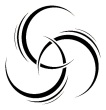 ОТЧЕТ ПО ПРАКТИКЕПермь 20     Приложение 2Форма дневника о прохождении практикиЗаполняется в электронном или рукописном видеДневник  __________________________практикиФ.И.О. студента	Период прохождения практики_________________________________________Примечания руководителя:Подпись руководителя: Для заметокДля заметокДля заметокМАРИНА МЕРАБОВНА ЗАКАРАЯМЕТОДИЧЕСКИЕ РЕКОМЕНДАЦИИпо ПРОИЗВОДСТВЕННОЙ практикеПРОФЕССИОНАЛЬНЫЙ МОДУЛЬПродажи гостиничного продуктаСпециальность: 43.02.11 «Гостиничный сервис»Редактор П.Н. ДунаеваПодписано в печать 10.09.2015. Формат 60×90×1/32Усл. печ. л. 0,625Тираж 7 экз.Редакционно-издательский отделНОУ СПО «Финансово-экономический колледж»614000, г. Пермь, ул. Куйбышева, 98 А тел.: 238-86-60Наименование ПМ и МДКСодержание учебного материалаОбъем часов23ПМ 04 Продажи гостиничного продуктаМДК 04.01   Организация продаж гостиничного продуктаПК 4.1.  ПК 4.2.  ПК 4.3.  ПК 4.4.    1. Проанализировать потребности   потребителей гостиничного продукта. 2. Осуществить подбор соответствующего  гостиничного продукта.                 3. Разработать  практические рекомендаций   по формированию спроса и  стимулированию сбыта гостиничного   продукта для различных целевых   сегментов.                              4. Выявить конкурентоспособность   гостиничного продукта и организации.   5. Участвовать в разработке комплекса    маркетинга.   6. Составить отчет по практике.                          20202420204ПМ 04 Продажи гостиничного продуктаМДК 04.01   Организация продаж гостиничного продуктаПК 4.1.  ПК 4.2.  ПК 4.3.  ПК 4.4.    1. Проанализировать потребности   потребителей гостиничного продукта. 2. Осуществить подбор соответствующего  гостиничного продукта.                 3. Разработать  практические рекомендаций   по формированию спроса и  стимулированию сбыта гостиничного   продукта для различных целевых   сегментов.                              4. Выявить конкурентоспособность   гостиничного продукта и организации.   5. Участвовать в разработке комплекса    маркетинга.   6. Составить отчет по практике.                          20202420204ПМ 04 Продажи гостиничного продуктаМДК 04.01   Организация продаж гостиничного продуктаПК 4.1.  ПК 4.2.  ПК 4.3.  ПК 4.4.    1. Проанализировать потребности   потребителей гостиничного продукта. 2. Осуществить подбор соответствующего  гостиничного продукта.                 3. Разработать  практические рекомендаций   по формированию спроса и  стимулированию сбыта гостиничного   продукта для различных целевых   сегментов.                              4. Выявить конкурентоспособность   гостиничного продукта и организации.   5. Участвовать в разработке комплекса    маркетинга.   6. Составить отчет по практике.                          20202420204                              Всего:                              Всего:108Количество набранных балловИтоговая оценка по дифференцированному зачету64-70«Отлично»57 - 63«Хорошо»50 – 56«Удовлетворительно»Менее 50«Неудовлетворительно»ОценкаКритерии5 (отлично)64- 70 балловИзложение материалов полное, последовательное, грамотное. Отчет написан аккуратно, без исправлений. Индивидуальное задание и задание по практике (задачи) выполнены. Приложены первичные документы. Приложения логично связаны с текстовой частью отчета. Отчет сдан в установленный срок. Программа практики выполнена. Отзыв положительный.4 (хорошо)57-63 балловИзложение материалов полное, последовательное в соответствии с требованиями программы. Допускаются несущественные и стилистические ошибки. Оформление аккуратное. Приложения в основном связаны с текстовой частью. Отчет сдан в установленный срок. Программа практики выполнена. Отзыв положительный.3 (удовл.)50-56 балловИзложение материалов неполное. Оформление не аккуратное. Текстовая часть отчета не везде связана с приложениями. Отчет сдан в установленный срок. Программа практики выполнена не в полном объеме. Отзыв положительный.2 (неуд.)менее 50 балловИзложение материалов неполное, бессистемное. Существуют ошибки, оформление не аккуратное. Приложения отсутствуют. Отчет сдан в установленный срок Отзыв отрицательный. Программа практики не выполнена.Период:Период:Период:Период:Период:Период:Период:Категории номеровОбъем брониКол-во размещенийКатегория гостейКатегория гостейКатегория гостейКатегория гостейКатегории номеровОбъем брониКол-во размещенийVIPгруппа индивидуалыдругиелюксстандарт апартаментыи т.д.Негосударственное образовательное учреждение среднего профессионального образования «ФИНАНСОВО-ЭКОНОМИЧЕСКИЙ КОЛЛЕДЖ»указать вид практики (учебная/производственная практика) (место прохождения практики: наименование юридического лица / Ф.И.О. индивидуального предпринимателя)(период прохождения практики)Студента (ки)группы(ф.и.о. полностью в родительном падеже)(ф.и.о. полностью в родительном падеже)(номер группы) «____»__________________20__ г.(номер группы) «____»__________________20__ г.Руководитель (ф.и.о. полностью)«____»__________________20__ г.(ф.и.о. полностью)«____»__________________20__ г.Оценка(подпись руководителя (без расшифровки))(подпись руководителя (без расшифровки))ДатаВыполняемая функцияПримечанияПроведен инструктаж по технике безопасности, в т. ч. по пожарной безопасности и охране труда.         Подпись студента:______________________Проведен инструктаж по технике безопасности, в т. ч. по пожарной безопасности и охране труда.         Подпись студента:______________________